ABOOBACKER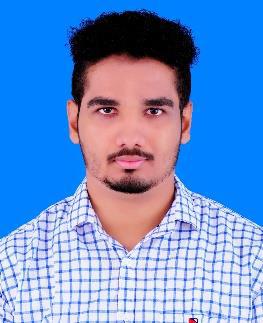 ABOOBACKER.365689@2freemail.com  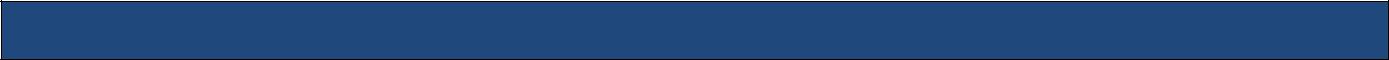 CAREER OBJECTIVETo pursue a career that promotes innovation and gives an opportunity to bring out the best in me. I would like to join a dynamic result oriented team, which shall provide an opportunity of success within the organization.EDUCATIONAL QUALIFICATIONS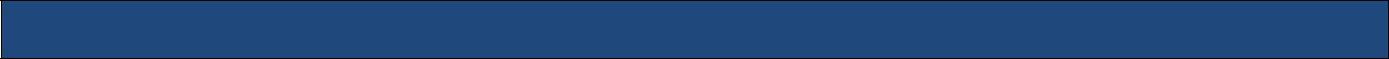 OTHER QUALIFICATIONSProfessional Diploma in Indian , Foreign and SAP AccountingMS Office( MS Word, MS Excel, MS Powerpoint)WORK EXPERIENCE DETAILS (Part Time)ACHIEVEMENTSCompleted 25 hours of training in Soft Skill Development (2015-16)Participated in Organising Spinout, a National Level Management Fest (2016)Participated in the National Level Seminar on ‘MAKE IN INDIA’ (2016)Participated in ‘PRAGATHI’ a Skill Development Program (2015)EXTRA-CURRICULAR ACTIVITIESSpinout Inter College Management Fest - Organising Committee (2013)Spinout Inter College Management Fest - Escort Committee (2014)Spinout Inter College Management Fest - Arrangement Committee (2015)Member of Management Association (2013-2015)STRENGTHS AND SKILLSGood Communication skill and Team spiritOpen to new ideas extrovert friendly and honest.High energy, enthusiastic and motivated professional.Strong analytical, organizational and time management abilities.Quick learner and hence ready to accept challenges and nonstop learning.Computer skills like MS Office tools, and Speed TypingTECHNICAL SKILLPERSONAL INFORMATIONDECLARATIONI hereby declare that all the information furnished above is true and genuine to the best of my knowledge.Course CompletedInstitutePeriod of StudySSLCDhakheerath English Medium Higher Secondary2001 - 2011School, Kerala Kannur UniversityHigher SecondaryDhakheerath English Medium Higher Secondary2011 - 2013School, Kerala Kannur UniversityBachelor of BusinessSt Aloysius College , Mangalore2013 - 2016Management (BBM)UniversityCompany NameMoulavi Book Depot KasaragodCompany NameMoulavi Book Depot KasaragodDesignationAssistant AccountantDurationApril 2015 to September 2016 (1.5 Years)Company NameCity Gold Fashion JewelleryCompany NameCity Gold Fashion JewelleryDesignationAccountant2nd September 2016 to 15th March 2017 (0.5DurationYears) MS Office Suite MS Office Suite Peachtree PeachtreeTallyAuditingCost AccountingQuick Book Gender:Male Date of Birth:07/09/1993 Nationality:Indian Marital Status:Single Hobbies:Reading, Travelling, Socializing, football Language:English, Hindi, Malayalam.